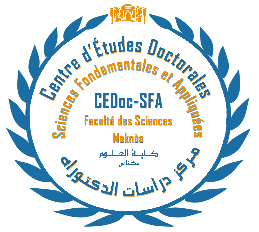 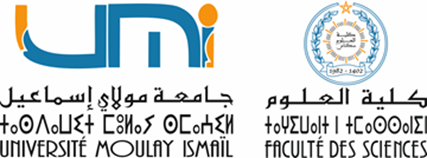 FORMATIONS COMPLEMENTAIRESNom et Prénom du candidat : ................................................................................ …………………………………Formation Doctorale : ................................................................................ ……………………………………………Nom et Prénom du Directeur de thèse : ……………………………………………………………………………………………Activités complémentairesIntituléNombre d’heuresFormations (langues, informatique,méthodologie de recherche, Entreprenariat…Formations (langues, informatique,méthodologie de recherche, Entreprenariat…Formations (langues, informatique,méthodologie de recherche, Entreprenariat…Formations (langues, informatique,méthodologie de recherche, Entreprenariat…Formations (langues, informatique,méthodologie de recherche, Entreprenariat…Formations (langues, informatique,méthodologie de recherche, Entreprenariat…Formations (langues, informatique,méthodologie de recherche, Entreprenariat…Formations (langues, informatique,méthodologie de recherche, Entreprenariat…Formations (langues, informatique,méthodologie de recherche, Entreprenariat…Formations (langues, informatique,méthodologie de recherche, Entreprenariat…Participation aux manifestations scientifiqueParticipation aux manifestations scientifiqueParticipation aux manifestations scientifiqueParticipation aux manifestations scientifiqueParticipation aux manifestations scientifiqueParticipation aux manifestations scientifiqueParticipation aux manifestations scientifiqueParticipation aux manifestations scientifiqueParticipation aux manifestations scientifiqueParticipation aux manifestations scientifiqueParticipation aux manifestations scientifiqueParticipation aux manifestations scientifiqueAutres activitésAutres activitésAutres activitésAutres activitésAutres activitésAutres activitésAutres activitésAutres activitésAutres activitésAutres activitésAutres activités